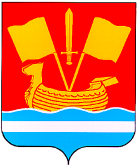 АДМИНИСТРАЦИЯ КИРОВСКОГО МУНИЦИПАЛЬНОГО РАЙОНА ЛЕНИНГРАДСКОЙ ОБЛАСТИП О С Т А Н О В Л Е Н И ЕОт _________________ 2021 года  № _________О внесении изменений в постановление администрации Кировского муниципального района Ленинградской области от 30 ноября 2015 года № 3121  «Об утверждении  муниципальной программы "Комплексное развитие Кировского муниципального района  Ленинградской области»В соответствии с п.п.4.1.2. п.4 постановления администрации Кировского муниципального района Ленинградской области от 24 февраля 2014 года № 584 «Об утверждении Порядка разработки, реализации и оценки эффективности муниципальных программ Кировского муниципального района Ленинградской области»:    1. Внести в муниципальную программу «Комплексное развитие Кировского муниципального района Ленинградской области», утвержденную постановлением администрации Кировского муниципального района Ленинградской области от  30 ноября 2015 года   № 3121 (далее – Программа), следующие изменения:1.1. В паспорте Программы строки "Источники финансирования муниципальной программы, в том числе по годам" и "Планируемые результаты реализации программы" изложить в редакции согласно приложению №1 к настоящему постановлению;1.2. Графы 6,12,13,14,16  перечня мероприятий позиции с 175 по 205 мероприятий по реализации Программы изложить согласно приложению №2  к настоящему постановлению;1.3. Планируемые результаты реализации Программы изложить согласно приложению №3  к настоящему постановлению.2. Постановление вступает в силу после официального опубликования.Заместитель главы администрации по земельным и имущественным вопросам                                       Ю.Ю. ФаустРазослано: в дело, КФ, отдел эк. развития, пресса, МКУ «УКСПриложение №1к постановлению администрацииКировского муниципальногорайона  Ленинградской области                                                                                                                                         от ___________________   2021г  № __________                         Паспорт программы"Комплексное развитиеКировского муниципального района Ленинградской области"Приложение №2к постановлению администрацииКировского муниципальногорайона  Ленинградской области                                                                                                                                                    от  __________________ 2021г № __________Перечень мероприятий  программы "Комплексное развитиеКировского муниципального района Ленинградской области"Приложение №3к постановлению администрацииКировского муниципальногорайона  Ленинградской области                                                                                                                                                     от  ________________2021 г  № ___________  Планируемые результаты реализации  программы "Комплексное развитиеКировского муниципального района Ленинградской области"Наименование программы         Наименование программы         "Комплексное развитие Кировского муниципального района Ленинградской области""Комплексное развитие Кировского муниципального района Ленинградской области""Комплексное развитие Кировского муниципального района Ленинградской области""Комплексное развитие Кировского муниципального района Ленинградской области""Комплексное развитие Кировского муниципального района Ленинградской области""Комплексное развитие Кировского муниципального района Ленинградской области""Комплексное развитие Кировского муниципального района Ленинградской области"Цели программы                 Цели программы                 Создание комфортных условий  в социальных учреждениях на территории Кировского муниципального района Ленинградской области. Ремонт объектов жилищно-коммунального хозяйства, прочих объектов.Создание комфортных условий  в социальных учреждениях на территории Кировского муниципального района Ленинградской области. Ремонт объектов жилищно-коммунального хозяйства, прочих объектов.Создание комфортных условий  в социальных учреждениях на территории Кировского муниципального района Ленинградской области. Ремонт объектов жилищно-коммунального хозяйства, прочих объектов.Создание комфортных условий  в социальных учреждениях на территории Кировского муниципального района Ленинградской области. Ремонт объектов жилищно-коммунального хозяйства, прочих объектов.Создание комфортных условий  в социальных учреждениях на территории Кировского муниципального района Ленинградской области. Ремонт объектов жилищно-коммунального хозяйства, прочих объектов.Создание комфортных условий  в социальных учреждениях на территории Кировского муниципального района Ленинградской области. Ремонт объектов жилищно-коммунального хозяйства, прочих объектов.Создание комфортных условий  в социальных учреждениях на территории Кировского муниципального района Ленинградской области. Ремонт объектов жилищно-коммунального хозяйства, прочих объектов.Разработчик программы-          ответственный исполнитель  подпрограммы             Разработчик программы-          ответственный исполнитель  подпрограммы             Муниципальное казенное учреждение "Управление капитального строительства" Кировского муниципального района Ленинградской области Муниципальное казенное учреждение "Управление капитального строительства" Кировского муниципального района Ленинградской области Муниципальное казенное учреждение "Управление капитального строительства" Кировского муниципального района Ленинградской области Муниципальное казенное учреждение "Управление капитального строительства" Кировского муниципального района Ленинградской области Муниципальное казенное учреждение "Управление капитального строительства" Кировского муниципального района Ленинградской области Муниципальное казенное учреждение "Управление капитального строительства" Кировского муниципального района Ленинградской области Муниципальное казенное учреждение "Управление капитального строительства" Кировского муниципального района Ленинградской области Участники программыУчастники программыКомитет образования Кировского муниципального района Ленинградской области;Комитет социальной защиты населения Кировского муниципального района Ленинградской области;Управление культуры Кировского муниципального района Ленинградской области;Управление по коммунальному, дорожному хозяйству, транспорту и связи.Комитет образования Кировского муниципального района Ленинградской области;Комитет социальной защиты населения Кировского муниципального района Ленинградской области;Управление культуры Кировского муниципального района Ленинградской области;Управление по коммунальному, дорожному хозяйству, транспорту и связи.Комитет образования Кировского муниципального района Ленинградской области;Комитет социальной защиты населения Кировского муниципального района Ленинградской области;Управление культуры Кировского муниципального района Ленинградской области;Управление по коммунальному, дорожному хозяйству, транспорту и связи.Комитет образования Кировского муниципального района Ленинградской области;Комитет социальной защиты населения Кировского муниципального района Ленинградской области;Управление культуры Кировского муниципального района Ленинградской области;Управление по коммунальному, дорожному хозяйству, транспорту и связи.Комитет образования Кировского муниципального района Ленинградской области;Комитет социальной защиты населения Кировского муниципального района Ленинградской области;Управление культуры Кировского муниципального района Ленинградской области;Управление по коммунальному, дорожному хозяйству, транспорту и связи.Комитет образования Кировского муниципального района Ленинградской области;Комитет социальной защиты населения Кировского муниципального района Ленинградской области;Управление культуры Кировского муниципального района Ленинградской области;Управление по коммунальному, дорожному хозяйству, транспорту и связи.Комитет образования Кировского муниципального района Ленинградской области;Комитет социальной защиты населения Кировского муниципального района Ленинградской области;Управление культуры Кировского муниципального района Ленинградской области;Управление по коммунальному, дорожному хозяйству, транспорту и связи.Задачи программы               Задачи программы               Улучшение состояния зданий социально значимых объектов;Создание комфортных условий для работников и посетителей социальных объектов;Улучшение состояния объектов ЖКХ;Минимизация возникновения возможных аварийных ситуаций.Улучшение состояния зданий социально значимых объектов;Создание комфортных условий для работников и посетителей социальных объектов;Улучшение состояния объектов ЖКХ;Минимизация возникновения возможных аварийных ситуаций.Улучшение состояния зданий социально значимых объектов;Создание комфортных условий для работников и посетителей социальных объектов;Улучшение состояния объектов ЖКХ;Минимизация возникновения возможных аварийных ситуаций.Улучшение состояния зданий социально значимых объектов;Создание комфортных условий для работников и посетителей социальных объектов;Улучшение состояния объектов ЖКХ;Минимизация возникновения возможных аварийных ситуаций.Улучшение состояния зданий социально значимых объектов;Создание комфортных условий для работников и посетителей социальных объектов;Улучшение состояния объектов ЖКХ;Минимизация возникновения возможных аварийных ситуаций.Улучшение состояния зданий социально значимых объектов;Создание комфортных условий для работников и посетителей социальных объектов;Улучшение состояния объектов ЖКХ;Минимизация возникновения возможных аварийных ситуаций.Улучшение состояния зданий социально значимых объектов;Создание комфортных условий для работников и посетителей социальных объектов;Улучшение состояния объектов ЖКХ;Минимизация возникновения возможных аварийных ситуаций.Основные мероприятия Основные мероприятия 1. Капитальное строительство объектов муниципальной собственности.2. Капитальный ремонт (ремонт) объектов муниципальной собственности1. Капитальное строительство объектов муниципальной собственности.2. Капитальный ремонт (ремонт) объектов муниципальной собственности1. Капитальное строительство объектов муниципальной собственности.2. Капитальный ремонт (ремонт) объектов муниципальной собственности1. Капитальное строительство объектов муниципальной собственности.2. Капитальный ремонт (ремонт) объектов муниципальной собственности1. Капитальное строительство объектов муниципальной собственности.2. Капитальный ремонт (ремонт) объектов муниципальной собственности1. Капитальное строительство объектов муниципальной собственности.2. Капитальный ремонт (ремонт) объектов муниципальной собственности1. Капитальное строительство объектов муниципальной собственности.2. Капитальный ремонт (ремонт) объектов муниципальной собственностиСроки реализации программы     Сроки реализации программы     2016-2023 гг2016-2023 гг2016-2023 гг2016-2023 гг2016-2023 гг2016-2023 гг2016-2023 гг2016-2023 гг2016-2023 гг2016-2023 гг2016-2023 гг2016-2023 ггИсточники            
финансирования       
программы по годам
реализации и главным 
распорядителям       
бюджетных средств,   
в том числе по годам:ГРБСИсточник      
финансированияРасходы (тыс. рублей)Расходы (тыс. рублей)Расходы (тыс. рублей)Расходы (тыс. рублей)Расходы (тыс. рублей)Расходы (тыс. рублей)Расходы (тыс. рублей)Расходы (тыс. рублей)Расходы (тыс. рублей)Расходы (тыс. рублей)Расходы (тыс. рублей)Источники            
финансирования       
программы по годам
реализации и главным 
распорядителям       
бюджетных средств,   
в том числе по годам:ГРБСИсточник      
финансирования2016год2017 год2017 год2018 год2018 год2019 год2020 год2021 год2022 год2023 годитогоИсточники            
финансирования       
программы по годам
реализации и главным 
распорядителям       
бюджетных средств,   
в том числе по годам:Всего         164 367,61146 745,27146 745,27207 995,10207 995,10383 006,20511 546,30227 052,10203 358,00293 339,902 137 410,48Источники            
финансирования       
программы по годам
реализации и главным 
распорядителям       
бюджетных средств,   
в том числе по годам:В том числе:В том числе:В том числе:В том числе:В том числе:В том числе:В том числе:В том числе:В том числе:В том числе:В том числе:Источники            
финансирования       
программы по годам
реализации и главным 
распорядителям       
бюджетных средств,   
в том числе по годам:Комитеты ЛОСредства      
бюджета       
Ленинградской области     88 720,5676 275,2976 275,29136 740,70136 740,70285 996,70404 580,26142 211,70185 249,50268 053,401 587 828,11Источники            
финансирования       
программы по годам
реализации и главным 
распорядителям       
бюджетных средств,   
в том числе по годам:МКУ «УКС»Средства      
бюджета       
района    
        75 647,0570 469,9870 469,9871 254,4071 254,4097 009,50106 966,0484 840,4018 108,5025 286,50549 582,37Источники            
финансирования       
программы по годам
реализации и главным 
распорядителям       
бюджетных средств,   
в том числе по годам:Внебюджетные  
источники     -----------Планируемые результаты реализации 
программы                      Реконструкция здания администрацииРемонт не менее 33 социально-значимых объектов.Проектирование – не менее 19 объектовУстройство пандусов – не менее 2 объектовРемонтные работы в здании внешкольного образования – не менее 6 объектовЗамена электрооборудования – не менее 2 объектовРемонт кабинетов (групп) – не менее 7 шт.Реконструкция здания администрацииРемонт не менее 33 социально-значимых объектов.Проектирование – не менее 19 объектовУстройство пандусов – не менее 2 объектовРемонтные работы в здании внешкольного образования – не менее 6 объектовЗамена электрооборудования – не менее 2 объектовРемонт кабинетов (групп) – не менее 7 шт.Реконструкция здания администрацииРемонт не менее 33 социально-значимых объектов.Проектирование – не менее 19 объектовУстройство пандусов – не менее 2 объектовРемонтные работы в здании внешкольного образования – не менее 6 объектовЗамена электрооборудования – не менее 2 объектовРемонт кабинетов (групп) – не менее 7 шт.Реконструкция здания администрацииРемонт не менее 33 социально-значимых объектов.Проектирование – не менее 19 объектовУстройство пандусов – не менее 2 объектовРемонтные работы в здании внешкольного образования – не менее 6 объектовЗамена электрооборудования – не менее 2 объектовРемонт кабинетов (групп) – не менее 7 шт.Реконструкция здания администрацииРемонт не менее 33 социально-значимых объектов.Проектирование – не менее 19 объектовУстройство пандусов – не менее 2 объектовРемонтные работы в здании внешкольного образования – не менее 6 объектовЗамена электрооборудования – не менее 2 объектовРемонт кабинетов (групп) – не менее 7 шт.Реконструкция здания администрацииРемонт не менее 33 социально-значимых объектов.Проектирование – не менее 19 объектовУстройство пандусов – не менее 2 объектовРемонтные работы в здании внешкольного образования – не менее 6 объектовЗамена электрооборудования – не менее 2 объектовРемонт кабинетов (групп) – не менее 7 шт.Реконструкция здания администрацииРемонт не менее 33 социально-значимых объектов.Проектирование – не менее 19 объектовУстройство пандусов – не менее 2 объектовРемонтные работы в здании внешкольного образования – не менее 6 объектовЗамена электрооборудования – не менее 2 объектовРемонт кабинетов (групп) – не менее 7 шт.Реконструкция здания администрацииРемонт не менее 33 социально-значимых объектов.Проектирование – не менее 19 объектовУстройство пандусов – не менее 2 объектовРемонтные работы в здании внешкольного образования – не менее 6 объектовЗамена электрооборудования – не менее 2 объектовРемонт кабинетов (групп) – не менее 7 шт.N   
п/п Мероприятия по
реализации    
программы     
(подпрограммы)Источники     
финансированияИсточники     
финансированияСрок       
исполнения 
мероприятияОбъем         
финансирования
мероприятия   
в отчетном     
финансовом    
году (тыс.    
руб.) *Всего
(тыс.
руб.)Объем финансирования по годам (тыс. руб.)Объем финансирования по годам (тыс. руб.)Объем финансирования по годам (тыс. руб.)Объем финансирования по годам (тыс. руб.)Объем финансирования по годам (тыс. руб.)Объем финансирования по годам (тыс. руб.)Объем финансирования по годам (тыс. руб.)Объем финансирования по годам (тыс. руб.)Объем финансирования по годам (тыс. руб.)Объем финансирования по годам (тыс. руб.)Объем финансирования по годам (тыс. руб.)Объем финансирования по годам (тыс. руб.)Объем финансирования по годам (тыс. руб.)Объем финансирования по годам (тыс. руб.)Ответственный 
за выполнение 
мероприятия   
программы     
(подпрограммы)Ответственный 
за выполнение 
мероприятия   
программы     
(подпрограммы)Планируемые   
результаты    
выполнения    
мероприятий   
программы    
(подпрограммы)N   
п/п Мероприятия по
реализации    
программы     
(подпрограммы)Источники     
финансированияИсточники     
финансированияСрок       
исполнения 
мероприятияОбъем         
финансирования
мероприятия   
в отчетном     
финансовом    
году (тыс.    
руб.) *Всего
(тыс.
руб.)2016201620172017201820192020202020212021       2022       202220232023123345677889101111121213131414151516Капитальное строительствоКапитальное строительствоКапитальное строительствоКапитальное строительствоКапитальное строительствоКапитальное строительствоКапитальное строительствоКапитальное строительствоКапитальное строительствоКапитальное строительствоКапитальное строительствоКапитальное строительствоКапитальное строительствоКапитальное строительствоКапитальное строительствоКапитальное строительствоКапитальное строительствоКапитальное строительствоКапитальное строительство2021г2021г2021г2021г2021г2021г2021г2021г2021г2021г2021г2021г2021г2021г2021г2021г2021г2021г2021г2021г2021г2021гКапитальное строительствоКапитальное строительствоКапитальное строительствоКапитальное строительствоКапитальное строительствоКапитальное строительствоКапитальное строительствоКапитальное строительствоКапитальное строительствоКапитальное строительствоКапитальное строительствоКапитальное строительствоКапитальное строительствоКапитальное строительствоКапитальное строительствоКапитальное строительствоКапитальное строительствоКапитальное строительствоКапитальное строительствоКапитальное строительствоКапитальное строительствоКапитальное строительство175Строительство физкультурно-оздоровительного комплекса с универсальным игровым залом по адресу: Ленинградская область,  г. Кировск, ул. Советская, д.1Средства бюджета районаСредства бюджета района202116 784,3016 784,3016 784,30МКУ «УКС»МКУ «УКС»- Строительство объекта-Разработка технических планов объекта-Ведение авторского надзора на объекте- Услуги по контролю за соблюдением требований нормативно-технической документации при строительстве ИТП с КУУТЭ объекта капитального строительства- Услуги по контролю за соблюдением требований нормативно-технической документации при строительстве тепловой сети на объекте капитального строительства- Согласование проектной документации по объекту- Пусконаладоч-ные работы системы вентиляции и кондиционирования воздуха, дымоудаления объекта -Услуги по созданию технической возможности технологического присоединения к электрическим сетям (технологическое присоединение объекта)-Поставка, сборка и монтаж на месте мебели и инвентаря-Разработка технических планов175Строительство физкультурно-оздоровительного комплекса с универсальным игровым залом по адресу: Ленинградская область,  г. Кировск, ул. Советская, д.1Средства бюджета Ленинградской областиСредства бюджета Ленинградской области202134 652,0034 652,0034 652,00МКУ «УКС»МКУ «УКС»- Строительство объекта-Разработка технических планов объекта-Ведение авторского надзора на объекте- Услуги по контролю за соблюдением требований нормативно-технической документации при строительстве ИТП с КУУТЭ объекта капитального строительства- Услуги по контролю за соблюдением требований нормативно-технической документации при строительстве тепловой сети на объекте капитального строительства- Согласование проектной документации по объекту- Пусконаладоч-ные работы системы вентиляции и кондиционирования воздуха, дымоудаления объекта -Услуги по созданию технической возможности технологического присоединения к электрическим сетям (технологическое присоединение объекта)-Поставка, сборка и монтаж на месте мебели и инвентаря-Разработка технических планов176Строительство основной общеобразовательной школы с дошкольным отделением на 100 мест в дер. Сухое Кировского районаСредства бюджета районаСредства бюджета района20211 496,001 496,001 496,00МКУ «УКС»МКУ «УКС»- Строительство объекта176Строительство основной общеобразовательной школы с дошкольным отделением на 100 мест в дер. Сухое Кировского районаСредства бюджета Ленинградской областиСредства бюджета Ленинградской области202117 204,0017 204,0017 204,00МКУ «УКС»МКУ «УКС»- Строительство объекта177Центр поддержки малого бизнесаСредства бюджета районаСредства бюджета района20214 750,004 750,004 750,00МКУ «УКС»МКУ «УКС»- Разработка ПСД на строительство Центра поддержки малого бизнеса Кировского района по адресу: г. Кировск, ул. Красных сосен, д.4178Реконструкция здания администрации Кировского муниципального района Ленинградской областиСредства бюджета районаСредства бюджета района2021740,00740,00740,00МКУ «УКС»МКУ «УКС»-Оказание услуг соответствия выполняемых работ проектной документации- Устранение замечаний от Госстройнадзора179Строительство лыжной трассы  дистанцией 5000м Средства бюджета районаСредства бюджета района2021321,70321,70321,70МКУ «УКС»МКУ «УКС»-Проектно-изыскательские работы для объекта по адресу Ленинградская область, Кировский район, г. Кировск180Строительство газовой блочно-модульной котельной в п. Шум по адресу: ст. Войбокало, Школьный пер., д.1Средства бюджета районаСредства бюджета района2021490,80490,80490,80МКУ «УКС»МКУ «УКС» - Оказание услуг авторского надзора на объекте- Аварийное и техническое обслуживание газоиспользующего оборудования-Аварийное и техническое обслуживание наружного газопровода и газоиспользующего оборудования- Поставка газа-Первичный пуск газа - Технический надзор за строительством объекта-Техническое обслуживание наружного газопровода- Осуществление технологического присоединения энергопринимающих устройств-Газопровод среднего давления. 180Строительство газовой блочно-модульной котельной в п. Шум по адресу: ст. Войбокало, Школьный пер., д.1Средства бюджета районаСредства бюджета района2021490,80490,80490,80МКУ «УКС»МКУ «УКС» - Оказание услуг авторского надзора на объекте- Аварийное и техническое обслуживание газоиспользующего оборудования-Аварийное и техническое обслуживание наружного газопровода и газоиспользующего оборудования- Поставка газа-Первичный пуск газа - Технический надзор за строительством объекта-Техническое обслуживание наружного газопровода- Осуществление технологического присоединения энергопринимающих устройств-Газопровод среднего давления. Капитальный ремонтКапитальный ремонтКапитальный ремонтКапитальный ремонтКапитальный ремонтКапитальный ремонтКапитальный ремонтКапитальный ремонтКапитальный ремонтКапитальный ремонтКапитальный ремонтКапитальный ремонтКапитальный ремонтКапитальный ремонтКапитальный ремонтКапитальный ремонтКапитальный ремонтКапитальный ремонтКапитальный ремонтКапитальный ремонтКапитальный ремонтКапитальный ремонтОбразованиеОбразованиеОбразованиеОбразованиеОбразованиеОбразованиеОбразованиеОбразованиеОбразованиеОбразованиеОбразованиеОбразованиеОбразованиеОбразованиеОбразованиеОбразованиеОбразованиеОбразованиеОбразованиеОбразованиеОбразованиеОбразованиеОбщее образованиеОбщее образованиеОбщее образованиеОбщее образованиеОбщее образованиеОбщее образованиеОбщее образованиеОбщее образованиеОбщее образованиеОбщее образованиеОбщее образованиеОбщее образованиеОбщее образованиеОбщее образованиеОбщее образованиеОбщее образованиеОбщее образованиеОбщее образованиеОбщее образованиеОбщее образованиеОбщее образованиеОбщее образование181МКОУ « Шумская средняя общеобразовательная школа»Средства      
бюджета района   202120217 660,207660,20МКУ «УКС»-Ведение авторского надзора на объекте - Реновация организаций общего образования (Капитальный ремонт здания по адресу: Ленинградская область, Кировский район, п.ст. Войбокало, Школьный пер., д.1)-Монтаж системы вентиляции музея здания по адресу: Ленинградская область, Кировский район, п.ст. Войбокало, Школьный пер., д.1-Пусконаладочные работы системы вентиляции столовой, пищеблока, моечной, складов и музея здания по адресу: Ленинградская область, Кировский район, п.ст. Войбокало, Школьный пер., д.1-Прокладка вводного электрического кабеля к зданию по адресу: Ленинградская область, Кировский район, п.ст. Войбокало, Школьный пер,  д.1-Ведение авторского надзора на объекте - Реновация организаций общего образования (Капитальный ремонт здания по адресу: Ленинградская область, Кировский район, п.ст. Войбокало, Школьный пер., д.1)-Монтаж системы вентиляции музея здания по адресу: Ленинградская область, Кировский район, п.ст. Войбокало, Школьный пер., д.1-Пусконаладочные работы системы вентиляции столовой, пищеблока, моечной, складов и музея здания по адресу: Ленинградская область, Кировский район, п.ст. Войбокало, Школьный пер., д.1-Прокладка вводного электрического кабеля к зданию по адресу: Ленинградская область, Кировский район, п.ст. Войбокало, Школьный пер,  д.1181МКОУ « Шумская средняя общеобразовательная школа»Средства бюджета Ленинградской области2021202155 265,9055 265,90-Ведение авторского надзора на объекте - Реновация организаций общего образования (Капитальный ремонт здания по адресу: Ленинградская область, Кировский район, п.ст. Войбокало, Школьный пер., д.1)-Монтаж системы вентиляции музея здания по адресу: Ленинградская область, Кировский район, п.ст. Войбокало, Школьный пер., д.1-Пусконаладочные работы системы вентиляции столовой, пищеблока, моечной, складов и музея здания по адресу: Ленинградская область, Кировский район, п.ст. Войбокало, Школьный пер., д.1-Прокладка вводного электрического кабеля к зданию по адресу: Ленинградская область, Кировский район, п.ст. Войбокало, Школьный пер,  д.1-Ведение авторского надзора на объекте - Реновация организаций общего образования (Капитальный ремонт здания по адресу: Ленинградская область, Кировский район, п.ст. Войбокало, Школьный пер., д.1)-Монтаж системы вентиляции музея здания по адресу: Ленинградская область, Кировский район, п.ст. Войбокало, Школьный пер., д.1-Пусконаладочные работы системы вентиляции столовой, пищеблока, моечной, складов и музея здания по адресу: Ленинградская область, Кировский район, п.ст. Войбокало, Школьный пер., д.1-Прокладка вводного электрического кабеля к зданию по адресу: Ленинградская область, Кировский район, п.ст. Войбокало, Школьный пер,  д.1182МКОУ «Суховская основная общеобразовательная школа»Средства      
бюджета района   20212021154,00154,00МКУ «УКС»- Услуги по выполнению отдельных функций по определению поставщика (подрядчика, исполнителя) на право заключения договора на строительства основной общеобразовательной школы с дошкольным отделением на 100 мест в дер. Сухое Кировского района- Услуги по выполнению отдельных функций по определению поставщика (подрядчика, исполнителя) на право заключения договора на строительства основной общеобразовательной школы с дошкольным отделением на 100 мест в дер. Сухое Кировского района183МКОУ «Павловская основная общеобразовательная школа» Средства      
бюджета района   20212021130,00130,00МКУ «УКС»- Обустройство наружного искусственного освещения стадиона по адресу: Ленинградская область, Кировский район, п. Павлово, ул. Ленинградский пр., д.22а- Обустройство наружного искусственного освещения стадиона по адресу: Ленинградская область, Кировский район, п. Павлово, ул. Ленинградский пр., д.22а184Выполнение мероприятий по допуску в эксплуатацию АИТП образовательных организацийСредства      
бюджета района   20212021780,00780,00МКУ «УКС»- Выполнение мероприятий по допуску в эксплуатацию АИТП образовательных организаций- Выполнение мероприятий по допуску в эксплуатацию АИТП образовательных организацийДошкольное образованиеДошкольное образованиеДошкольное образованиеДошкольное образованиеДошкольное образованиеДошкольное образованиеДошкольное образованиеДошкольное образованиеДошкольное образованиеДошкольное образованиеДошкольное образованиеДошкольное образованиеДошкольное образованиеДошкольное образованиеДошкольное образованиеДошкольное образованиеДошкольное образованиеДошкольное образованиеДошкольное образованиеДошкольное образованиеДошкольное образованиеДошкольное образование185МБДОУ Детский сад №3 "Лучик''Средства      
бюджета района   202120212 808,002808,00МКУ «УКС»МКУ «УКС»- Ремонт ограждения территории  по адресу: Ленинградская область, Кировский район, г. Отрадное, ул. Заводская, д. 8-Ремонт наружного освещения здания по адресу: Ленинградская область, Кировский район, г. Отрадное, ул. Заводская, д. 8186МКДОУ «Детский сад комбинированного вида №5»Средства      
бюджета района   202120211685,901685,90МКУ «УКС»МКУ «УКС»- Ремонт ограждения по адресу: Ленинградская область, Кировский район, п. Мга, ул. Донецкая, д.13-Устройство наружного освещения здания по адресу: Ленинградская область, Кировский район, п. Мга, ул. Донецкая, д.13187Выполнение мероприятий по допуску в эксплуатацию АИТП образовательных организацийСредства      
бюджета района   20212021900,00900,00МКУ «УКС»МКУ «УКС»- Выполнение мероприятий по допуску в эксплуатацию АИТП образовательных организаций188МБДОУ «Детский сад комбинированного вида «Теремок»Средства      
бюджета района   20212021759,40759,40-Устройство наружного освещения здания по адресу: Ленинградская область, Кировский район, г. Шлиссельбург, ул. Малоневский Канал, д.4а189МБДОУ «Детский сад №24»Средства      
бюджета района   20212021368,00368,00- Устройство наружного освещения здания по адресу: Ленинградская область, Кировский район, п. Путилово, ул. Братьев Пожарских, д.9а190МБДОУ «Детский сад общеразвивающего вида с приоритетным осуществлением деятельности по художественно-эстетическому развитию детей №44 «Андрейка»Средства      
бюджета района   20212021723,40723,40Устройство наружного освещения здания по адресу: Ленинградская область, Кировский район, г. Отрадное, ул. Железнодорожная, д.24191МБДОУ «Детский сад комбинированного вида №37Средства      
бюджета района   20212021560,00560,00-Ремонт трубопровода ГВС в здании по адресу: Ленинградская область, Кировский район, г. Кировск, бульвар Партизанской Славы, д.13192МКОУ «Синявинская средняя общеобразовательная школа» дошкольное отделениеСредства      
бюджета района   202120212 677,802 677,80-Замена горизонтальных трубопроводов ситстем теплоснабжения, водоотведения, ГВС и ХВС в здании по адресу: Ленинградская область, Кировский район, п. Синявино, ул. Кравченко, д.5 Дополнительное образованиеДополнительное образованиеДополнительное образованиеДополнительное образованиеДополнительное образованиеДополнительное образованиеДополнительное образованиеДополнительное образованиеДополнительное образованиеДополнительное образованиеДополнительное образованиеДополнительное образованиеДополнительное образованиеДополнительное образованиеДополнительное образованиеДополнительное образованиеДополнительное образованиеДополнительное образованиеДополнительное образованиеДополнительное образованиеДополнительное образованиеДополнительное образование193МБУДО «Отрадненская ДШИ»Средства      
бюджета района   202120213 574,403 574,40МКУ «УКС»МКУ «УКС»-Капитальный ремонт кровли здания по адресу: Ленинградская область, Кировский район, г. Отрадное, ул. Комсомольская, д.5194МБУДО «Синявинская ДШИ» Средства      
бюджета района   20212021924,70924,70МКУ «УКС»МКУ «УКС»- Ремонт фасада здания по адресу: Ленинградская область, Кировский район, п. Синявино, ул. Садовая, д.36195МБУДО «Мгинская детская художественная школа»Средства      
бюджета района   20212021379,00379,00МКУ «УКС»МКУ «УКС»-Разработка ПСД по объекту: Капитальный ремонт по адресу: Ленинградская область, Кировский район, п.Мга, пр.Красного Октября, д.47196МБУ «Кировская спортивная школа»Средства      
бюджета района   202120212 220,402 220,40МКУ «УКС»МКУ «УКС»- Разработка ПСД по объекту: «Капитальный ремонт стадиона по адресу: Ленинградская область, Кировский район, п. Приладожский, д.15197МБУДО «Кировская детская музыкальная школа»Средства      
бюджета района   20212021128,30128,30-Ремонт сетей ХВС и ГВС в туалете 1 этажа здания по адресу: Ленинградская область, Кировский район, г. Кировск, ул. Кирова, д.16/1Физическая культураФизическая культураФизическая культураФизическая культураФизическая культураФизическая культураФизическая культураФизическая культураФизическая культураФизическая культураФизическая культураФизическая культураФизическая культураФизическая культураФизическая культураФизическая культураФизическая культураФизическая культураФизическая культураФизическая культураФизическая культураФизическая культура198Мероприятия по проведению капитального ремонта спортивных объектов Средства      
бюджета района   Средства      
бюджета района   20213 952,903 952,90МКУ «УКС»МКУ «УКС»- Капитальный ремонт стадиона ,  г. Кировск, ул. Советская, д.1-Услуги по выполнению отдельных функций по определению поставщика (подрядчика, исполнителя) на право заключения договора на капитальный ремонт стадиона по адресу: г. Кировск, ул. Советская, д.1198Мероприятия по проведению капитального ремонта спортивных объектов Средства бюджета Ленинградской областиСредства бюджета Ленинградской области202135 089,8035 089,80МКУ «УКС»МКУ «УКС»- Капитальный ремонт стадиона ,  г. Кировск, ул. Советская, д.1-Услуги по выполнению отдельных функций по определению поставщика (подрядчика, исполнителя) на право заключения договора на капитальный ремонт стадиона по адресу: г. Кировск, ул. Советская, д.1Жилищно-коммунальное хозяйствоЖилищно-коммунальное хозяйствоЖилищно-коммунальное хозяйствоЖилищно-коммунальное хозяйствоЖилищно-коммунальное хозяйствоЖилищно-коммунальное хозяйствоЖилищно-коммунальное хозяйствоЖилищно-коммунальное хозяйствоЖилищно-коммунальное хозяйствоЖилищно-коммунальное хозяйствоЖилищно-коммунальное хозяйствоЖилищно-коммунальное хозяйствоЖилищно-коммунальное хозяйствоЖилищно-коммунальное хозяйствоЖилищно-коммунальное хозяйствоЖилищно-коммунальное хозяйствоЖилищно-коммунальное хозяйствоЖилищно-коммунальное хозяйствоЖилищно-коммунальное хозяйствоЖилищно-коммунальное хозяйствоЖилищно-коммунальное хозяйствоЖилищно-коммунальное хозяйствоВодоснабжение и водоотведениеВодоснабжение и водоотведениеВодоснабжение и водоотведениеВодоснабжение и водоотведениеВодоснабжение и водоотведениеВодоснабжение и водоотведениеВодоснабжение и водоотведениеВодоснабжение и водоотведениеВодоснабжение и водоотведениеВодоснабжение и водоотведениеВодоснабжение и водоотведениеВодоснабжение и водоотведениеВодоснабжение и водоотведениеВодоснабжение и водоотведениеВодоснабжение и водоотведениеВодоснабжение и водоотведениеВодоснабжение и водоотведениеВодоснабжение и водоотведениеВодоснабжение и водоотведениеВодоснабжение и водоотведениеВодоснабжение и водоотведениеВодоснабжение и водоотведение199Организация реконструкции канализационных очистных сооружений, Ленинградское шоссе, д.7, г. ОтрадноеСредства      
бюджета района   Средства      
бюджета района   202160,0060,00МКУ «УКС»МКУ «УКС»- Разработка технических планов объектаПрочие объектыПрочие объектыПрочие объектыПрочие объектыПрочие объектыПрочие объектыПрочие объектыПрочие объектыПрочие объектыПрочие объектыПрочие объектыПрочие объектыПрочие объектыПрочие объектыПрочие объектыПрочие объектыПрочие объектыПрочие объектыПрочие объектыПрочие объектыПрочие объектыПрочие объекты200Мероприятия по капитальному ремонту (ремонту) прочих объектовСредства      
бюджета района   Средства      
бюджета района   202129 811,2029 811,20МКУ «УКС»МКУ «УКС»- Разработка ПСД на проведение капитального ремонта здания по адресу: Ленинградская область, Кировский район, г.Кировск, ул.Краснофлотская, д.20- Ремонт пожарных гидрантов в Кировском районе Ленинградской области-Техническое обследование здания по адресу: Ленинградская область, Кировский район, п.Мга, ул.Майора Жаринова, д.12д-Ремонт помещений в здании по адресу: Ленинградская область, г. Кировск, ул. Кирова, д.20-Ремонт фасада здания администрации по адресу: Ленинградская область, Кировский район, г. Кировск, ул. Новая, д.1- Ремонт пола коридора 2-го этажа в здании по адресу: Ленинградская область, Кировский район,               г. Кировск,  ул. Новая, д.1- Замена дверей на 2 и 3 этажах и ремонт стен 2 этажа в здании по адресу: Ленинградская область, Кировский район, г. Кировск, ул. Новая д. 1- Ремонт пола коридора 3-го этажа в здании администрации по адресу: Ленинградская область, Кировский район, г. Кировск, ул. Новая д. 1 (3 этаж)ИтогоИтого2021227 052,10227 052,10Средства бюджета районаСредства бюджета района202184 840,4084 840,40Средства бюджета Ленинградской областиСредства бюджета Ленинградской области2021142 211,70142 211,702022г2022г2022г2022г2022г2022г2022г2022г2022г2022г2022г2022г2022г2022г2022г2022г2022г2022г2022г2022гКапитальное строительствоКапитальное строительствоКапитальное строительствоКапитальное строительствоКапитальное строительствоКапитальное строительствоКапитальное строительствоКапитальное строительствоКапитальное строительствоКапитальное строительствоКапитальное строительствоКапитальное строительствоКапитальное строительствоКапитальное строительствоКапитальное строительствоКапитальное строительствоКапитальное строительствоКапитальное строительствоКапитальное строительствоКапитальное строительство201Строительство основной общеобразовательной школы с дошкольным отделением на 100 мест в дер. Сухое Кировского районаСредства бюджета районаСредства бюджета района202210 435,0010 435,0010 435,0010 435,00МКУ «УКС»МКУ «УКС»- Строительство объекта201Строительство основной общеобразовательной школы с дошкольным отделением на 100 мест в дер. Сухое Кировского районаСредства бюджета Ленинградской областиСредства бюджета Ленинградской области2022120 000,00    120 000,00    120 000,00    120 000,00МКУ «УКС»МКУ «УКС»- Строительство объектаКапитальный ремонтКапитальный ремонтКапитальный ремонтКапитальный ремонтКапитальный ремонтКапитальный ремонтКапитальный ремонтКапитальный ремонтКапитальный ремонтКапитальный ремонтКапитальный ремонтКапитальный ремонтКапитальный ремонтКапитальный ремонтКапитальный ремонтКапитальный ремонтКапитальный ремонтКапитальный ремонтКапитальный ремонтКапитальный ремонтКапитальный ремонтКапитальный ремонтКультураКультураКультураКультураКультураКультураКультураКультураКультураКультураКультураКультураКультураКультураКультураКультураКультураКультураКультураКультураКультураКультура202МКУК «ЦМБ» Кировского района Ленинградской областиСредства      
бюджета района   Средства      
бюджета района   2022847,20847,20847,20847,20МКУ «УКС»МКУ «УКС»МКУ «УКС»-Капитальный ремонт МКУК «ЦМБ» Кировского района Ленинградской области202МКУК «ЦМБ» Кировского района Ленинградской областиСредства      
бюджета Ленинградской областиСредства      
бюджета Ленинградской области20223812,403 812,403 812,403 812,40МКУ «УКС»МКУ «УКС»МКУ «УКС»-Капитальный ремонт МКУК «ЦМБ» Кировского района Ленинградской областиФизическая культураФизическая культураФизическая культураФизическая культураФизическая культураФизическая культураФизическая культураФизическая культураФизическая культураФизическая культураФизическая культураФизическая культураФизическая культураФизическая культураФизическая культураФизическая культураФизическая культураФизическая культураФизическая культураФизическая культураФизическая культураФизическая культура203Мероприятия по проведению капитального ремонта спортивных объектовСредства бюджета районаСредства бюджета района20226 826,306 826,306 826,306 826,30МКУ «УКС»МКУ «УКС»МКУ «УКС»Капитальный ремонт стадиона  по адресу: Ленинградская область, Кировский район,  г. Кировск, ул. Советская, д.1203Мероприятия по проведению капитального ремонта спортивных объектовСредства бюджета Ленинградской областиСредства бюджета Ленинградской области202261 437,1061 437,1061 437,1061 437,10МКУ «УКС»МКУ «УКС»МКУ «УКС»Капитальный ремонт стадиона  по адресу: Ленинградская область, Кировский район,  г. Кировск, ул. Советская, д.1ИтогоИтого2022203 358,00203 358,00203 358,00203 358,00Средства бюджета районаСредства бюджета района202218 108,5018 108,5018 108,5018 108,50Средства бюджета Ленинградской областиСредства бюджета Ленинградской области2022185 249,50185 249,50185 249,50185 249,502023г2023г2023г2023г2023г2023г2023г2023г2023г2023г2023г2023г2023г2023г2023г2023г2023г2023г2023г2023г2023г2023гКапитальное строительствоКапитальное строительствоКапитальное строительствоКапитальное строительствоКапитальное строительствоКапитальное строительствоКапитальное строительствоКапитальное строительствоКапитальное строительствоКапитальное строительствоКапитальное строительствоКапитальное строительствоКапитальное строительствоКапитальное строительствоКапитальное строительствоКапитальное строительствоКапитальное строительствоКапитальное строительствоКапитальное строительствоКапитальное строительствоКапитальное строительствоКапитальное строительство204Строительство основной общеобразовательной школы с дошкольным отделением на 100 мест в дер. Сухое Кировского районаСредства бюджета районаСредства бюджета района202316 190,0016 190,0016 190,00МКУ «УКС»МКУ «УКС»- Строительство объекта204Строительство основной общеобразовательной школы с дошкольным отделением на 100 мест в дер. Сухое Кировского районаСредства бюджета Ленинградской областиСредства бюджета Ленинградской области2023186 185,00186 185,00186 185,00МКУ «УКС»МКУ «УКС»- Строительство объектаКапитальный ремонтКапитальный ремонтКапитальный ремонтКапитальный ремонтКапитальный ремонтКапитальный ремонтКапитальный ремонтКапитальный ремонтКапитальный ремонтКапитальный ремонтКапитальный ремонтКапитальный ремонтКапитальный ремонтКапитальный ремонтКапитальный ремонтКапитальный ремонтКапитальный ремонтКапитальный ремонтКапитальный ремонтКапитальный ремонтКапитальный ремонтКапитальный ремонтФизическая культураФизическая культураФизическая культураФизическая культураФизическая культураФизическая культураФизическая культураФизическая культураФизическая культураФизическая культураФизическая культураФизическая культураФизическая культураФизическая культураФизическая культураФизическая культураФизическая культураФизическая культураФизическая культураФизическая культураФизическая культураФизическая культура205УМП Плавательный бассейнСредства бюджета районаСредства бюджета района20239 096,509 096,509 096,50МКУ «УКС»МКУ «УКС»-Капитальный ремонт плавательного бассейна в г. Кировск205УМП Плавательный бассейнСредства бюджета Ленинградской областиСредства бюджета Ленинградской области202381 868,40  81 868,40  81 868,40МКУ «УКС»МКУ «УКС»-Капитальный ремонт плавательного бассейна в г. КировскИтогоИтого2023293 339,90293 339,90293 339,90Средства бюджета районаСредства бюджета района202325 286,5025 286,5025 286,50Средства бюджета Ленинградской областиСредства бюджета Ленинградской области2023268 053,40268 053,40268 053,40N  
п/пЗадачи,      
направленные 
на достижение
целиПланируемый объем   
финансирования      
на решение данной   
задачи (тыс. руб.)Планируемый объем   
финансирования      
на решение данной   
задачи (тыс. руб.)Количественные и/ или         
качественные целевые        
показатели,    характеризующие
достижение  целей и решение
задачЕд.  
измеренияОценка базового  значения    показателя   на начало   реализации   подпрограммыПланируемое значение показателя по годам          
реализацииПланируемое значение показателя по годам          
реализацииПланируемое значение показателя по годам          
реализацииПланируемое значение показателя по годам          
реализацииПланируемое значение показателя по годам          
реализацииПланируемое значение показателя по годам          
реализацииПланируемое значение показателя по годам          
реализацииПланируемое значение показателя по годам          
реализацииN  
п/пЗадачи,      
направленные 
на достижение
целиБюджет    
района Другие   
источникиКоличественные и/ или         
качественные целевые        
показатели,    характеризующие
достижение  целей и решение
задачЕд.  
измеренияОценка базового  значения    показателя   на начало   реализации   подпрограммы2016год2017год2018год2019 год2020 год2021 год2022 год2023год1 Приведение в соответствие со строительными нормами и санитарными  правилами объектов образования Кировского муниципального района Ленинградской области20 702,7072 469,90Капитальное строительство.Капитальный и текущий ремонт объектов,  косметический ремонт, ремонт инженерных сетей, кровель.Ед.12411147207112Приведение в соответствие со строительными нормами и санитарными  правилами объектов, подведомственных комитету социальной защиты населения Кировского муниципального района Ленинградской области0,000,00Капитальный и текущий ремонт объектов,  косметический ремонт, ремонт инженерных сетей, кровель.Ед.1101000003Приведение в соответствие со строительными нормами и санитарными  правилами учреждений культуры Кировского муниципального района Ленинградской области7 226,800,00Капитальный и текущий ремонт объектов,  косметический ремонт, ремонт инженерных сетей, кровель.Ед.1523300104Приведение в соответствие со строительными нормами и санитарными  правилами объектов жилищно-коммунального хозяйства Кировского муниципального района Ленинградской области550,800,00Капитальный и текущий ремонт объектов.Ед.1774111005Прочие объекты35 301,200,00Реконструкция, капитальный,  текущий, косметический ремонт объектов.Ед.127210102006Приведение в соответствие со строительными нормами и санитарными  правилами объектов физической культуры и массового спорта Кировского муниципального района Ленинградской области21 058,9069 741,80Капитальный и текущий ремонт объектов,  косметический ремонт, ремонт инженерных сетей, кровельЕд.000011211